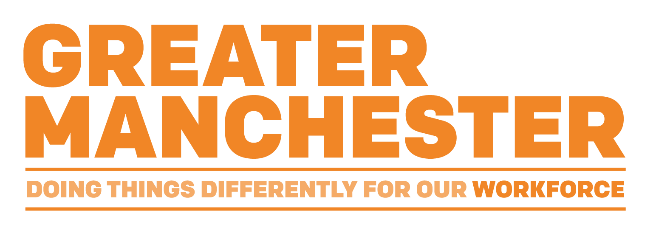 Greater Manchester Combined Authority (GMCA)Education, Work and Skills Flexible Procurement System (FPS)Requirements Matrix Response DocumentThis document is to be completed inconjunction with the Requirements MatrixDocument 5.1 – Response Document - CharacteristicsCharacteristics6.2a – Employment StatusCompletion notes:We are looking for specific, targeted programmes you have delivered. A statement of delivery e.g., 20% of attendees were unemployed, will not meet the response requirements. Question -	Please provide evidence of your activity working with each group you have ticked. You must include both qualitative and quantitative evidence of impact and success in your response.Please tick all that apply.  Please ensure the ticks below match the ticks in the Requirements Matrix Spreadsheet.Characteristics6.2b – Demographic ConsiderationsCompletion notes:Please note: We are looking for any specific, targeted programmes you have delivered. A statement of delivery e.g., 20% of attendees were male/ female, will not meet the response requirements.Question -	Please provide evidence of your activity working with each group you have ticked. You must include both qualitative and quantitative evidence of impact and success in your response.Please tick all that apply.  Please ensure the ticks below match the ticks in the Requirements Matrix Spreadsheet.Characteristics6.2c – Personal CircumstancesCompletion notes:We are looking for any specific, targeted programmes you have delivered and, where applicable, this means beyond your statutory requirement to work with the specific cohort.. A statement of delivery e.g., 5% of attendees were recovering from drugs / alcohol, will not meet the response requirements.Question -	Please provide evidence of your activity working with each group you have ticked. You must include both qualitative and quantitative evidence of impact and success in your response.Please tick all that apply.  Please ensure the ticks below match the ticks in the Requirements Matrix Spreadsheet.Applicants NameIndividual’s statusDescription / Definition√Provider Response (between 100-150 words per Individual’s status)EmployedIndividual receiving a salary for work undertaken for another organisationPlease insert your word count hereUnemployedUnemployed individuals include: 
1) those who are without a job, want a job and have actively sought work in
the past four weeks, and are available to start work in the next two weeks
2) those out of work who have found a job and are waiting to start in the next two weeksPlease insert your word count hereSelf-employedAn individual that runs their own business and takes responsibility for its success or
failurePlease insert your word count hereEconomically inactiveIndividuals who are not in employment, not looking for a job and / or unable to start work.Please insert your word count hereNEET / at Risk of becoming NEETYoung people who are not in education, employment or training or who are at risk of falling out of education, employment or training.Please insert your word count hereIndividuals at risk or made recently redundantIndividuals who have lost their job, or are at risk of losing their job due to;
-the actual or intended closure of a whole business
-the actual or intended closure of the business at a particular workplace
-a reduction in the need for employees to carry out work of a particular kind.Please insert your word count hereApplicants NameDemographicIndividual√Provider Response (between 100-150 words per Demographic)Young people under the age of 18Young people under the age of 18 either in an education or informal setting Please insert your word count hereAdults 19 - 49Adults in the 19-49 age groupPlease insert your word count hereAdults over 50Adults in the 50+ age groupPlease insert your word count herePeople from BAME backgroundPeople from all ethnic groups except the White British group, including people from a Mixed ethnic backgroundPlease insert your word count hereGender and identityPeople of and / or identifying as a particular gender, for example courses specifically targeted at people in a particular gender group, for example women, or transgender individuals.Please insert your word count hereApplicants NamePersonal CircumstanceIndividual Characteristic√Provider Response (between 100-150 words per Circumstance)Young people in care and care leaversIndividuals who are currently or have spent time in care. Such care could be in foster care, residential care, or other arrangements outside the immediate or extended family. The care could have been provided directly by the state (mainly through local authority social services departments) or by the voluntary or private sector (e.g. Barnardo’s, The Children’s Society and many others).Please insert your word count hereCarersAn individual with caring responsibilities for others such as elderly parent, child with disabilities or partner with long term health condition for Please insert your word count hereLone parentsParent or guardian not in a co-habiting relationship with a dependent child under 16Please insert your word count hereMilitary VeteransAny individual who has served for at least one day in Her Majesty's Armed Forces (Regular or Reserve) or Merchant Mariners who have seen duty on legally defined military operations. (Source Armed Forces Covenant) https://www.armedforcescovenant.gov.uk/wp-content/uploads/2016/02/Veterans-Key-Facts.pdf)Please insert your word count herePeople in custody and ex-offendersIndividuals currently detained pre or post a trial / sentencing or an individual with any kind of historical criminal record (ex-offender). Please insert your word count herePeople with long term health conditions (mental and/or physical)People with a long term health condition that is:
* A health problem that requires ongoing management over a period of years or decades
* One that cannot currently be cured but can be controlled with the use of medication and/or other therapiesPlease insert your word count herePeople with disabilitiesIndividuals with a physical or mental impairment, which has a substantial and long-term adverse effect on the person's ability to carry out normal day-to-day activities.Please insert your word count hereYoung people with an EHCPYoung people up to the age of 25 who have an education, health and care plan. This identifies educational, health and social needs and sets out the additional support required to meet those needs. Please insert your word count hereRecovery Drugs / alcoholIndividuals who are in the process of recovery from addiction to drugs and/or alcoholPlease insert your word count hereHomelessIndividuals who don't have a home and fit one of the below categories:
* sleeping on the streets
* staying with friends or family
* staying in a hostel or bed and breakfast hotel
* living in overcrowded conditions
* at risk of violence in the home
* living in poor conditions that affect health.
* living in a house that is not suitable because of sickness or disability.Please insert your word count here